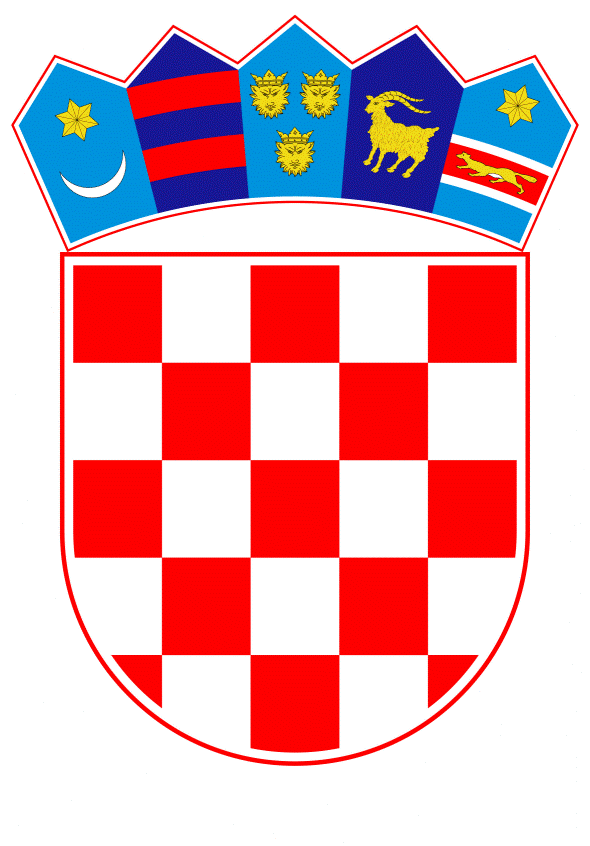 VLADA REPUBLIKE HRVATSKEZagreb, 8. ožujka 2024.______________________________________________________________________________________________________________________________________________________PRIJEDLOGNa temelju članka 1. stavka 2. i članka 31. stavka 2. Zakona o Vladi Republike Hrvatske („Narodne novine“, br. 150/11, 119/14, 93/16, 116/18 i 80/22), Vlada Republike Hrvatske je na sjednici održanoj ___________ 2024. donijela O D L U K U o donošenju Akcijskog plana za implementaciju preporuke OECD-a za  povećanje udjela recikliranog elektroničkog otpada prema prosjeku EUI.Donosi se Akcijski plan za implementaciju preporuke OECD-a za povećanje udjela recikliranog elektroničkog otpada prema prosjeku EU (u daljnjem tekstu:  Akcijski plan), u tekstu koji je Vladi Republike Hrvatske dostavilo Ministarstvo gospodarstva i održivog razvoja.II.Ministarstvo gospodarstva i održivog razvoja određuje se glavnim koordinatorom provedbe mjera i aktivnosti iz Akcijskog plana.Ministarstvo gospodarstva i održivog razvoja i Fond za zaštitu okoliša i energetsku učinkovitost određuju se nositeljima u svom dijelu provedbe mjera i aktivnosti iz Akcijskog plana.III.Zadužuju se Ministarstvo gospodarstva i održivog razvoja i Fond za zaštitu okoliša i energetsku učinkovitost da u predviđenim rokovima provedu mjere i aktivnosti iz Akcijskog plana.IV.Zadužuje se Fond za zaštitu okoliša i energetsku učinkovitost da jednom godišnje izvijesti Ministarstvo gospodarstva i održivog razvoja o provedenim aktivnostima za proteklo razdoblje.V.Zadužuje se Ministarstvo gospodarstva i održivog razvoja da Akcijski plan objavi na svojim mrežnim stranicama.VI.Ova Odluka stupa na snagu danom donošenja.KLASA: URBROJ:Zagreb,  __________2024.PREDSJEDNIKmr. sc. Andrej PlenkovićOBRAZLOŽENJESlijedom rasprave o pristupanju Republike Hrvatske OECD-u na sastanku Odbora za digitalnu politiku (u daljnjem tekstu: Odbor) 5. prosinca 2023. u Parizu, Republika Hrvatska je zaprimila pismo predsjedatelja Odbora, a koje sadrži ishod rasprave i ocjenu Republike Hrvatske s preporukama Odbora. U pismu se ocjenjuje da je Republika Hrvatska općenito usklađena s OECD-ovim pravnim instrumentima iz nadležnosti Odbora, no identificirana su neka područja u kojima se od Republike Hrvatske očekuje daljnji napredak, među kojima je sljedeća žurna preporuka koja je u nadležnosti Ministarstva gospodarstva i održivog razvoja:OECD/LEGAL/0380 Preporuka Vijeća za informacijske i komunikacijske tehnologije i okoliš- Razviti akcijski plan, s namjenskim sredstvima i jasnim koracima/fazama, kako bi se u razumnom vremenskom razdoblju povećao udio recikliranog elektroničkog otpada prema prosjeku EUFinancijska sredstva  potrebna za podmirenje obveza koje proizlaze iz provedbe mjera i aktivnosti iz Akcijskog plana za implementaciju preporuke OECD-a za  povećanje udjela recikliranog elektroničkog otpada prema prosjeku EU osigurana su u državnom proračunu te u proračunu Fonda za zaštitu okoliša i energetsku učinkovitost, u okviru razdjela između nositelja provedbenih mjera i aktivnosti sukladno Akcijskom planu za implementaciju preporuke OECD-a za  povećanje udjela recikliranog elektroničkog otpada prema prosjeku EU.Slijedom navedenog, Ministarstvo gospodarstva i održivog razvoja predlaže Vladi Republike Hrvatske donošenje Akcijskog plana za implementaciju preporuke OECD-a za  povećanje udjela recikliranog elektroničkog otpada prema prosjeku EU, izrađenog od strane Ministarstva gospodarstva i održivog razvoja.Predlagatelj:Ministarstvo gospodarstva i održivog razvoja Predmet:   Prijedlog akcijskog plana za implementaciju preporuke OECD-a za  povećanje udjela recikliranog elektroničkog otpada prema prosjeku EU